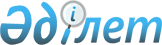 О признании утратившим силу решения Енбекшиказахского районного маслихата № 52-1 от 29 сентября 2015 годаРешение Енбекшиказахского районного маслихата Алматинской области от 5 февраля 2016 года № 57-4
      В соответствии со статьей 7 Закона Республики Казахстан "О местном государственном управлении и самоуправлении в Республике Казахстан", со статьей 21-1 Закона Республики Казахстан "О нормативных правовых актах", Енбекшиказахский районный маслихат РЕШИЛ:
      1. Считать утратившим силу решение Енбекшиказахского районного маслихата № 52-1 от 29 сентября 2015 года "О повышении ставок земельного налога и единого земельного налога на не используемые земли сельскохозяйственного назначения по Енбекшиказахскому району" (зарегистрировано в Реестре государственной регистрации нормативных правовых актов № 3507 от 28 октября 2015 года, опубликовано в газете "Еңбекшіқазақ" № 45 от 6 ноября 2015 года).
      2. Контроль за исполнением настоящего решения возложить на постоянную комиссию районного маслихата по вопросам соблюдения законодательства и бюджету. 
					© 2012. РГП на ПХВ «Институт законодательства и правовой информации Республики Казахстан» Министерства юстиции Республики Казахстан
				
      Председатель 57-сессии

      районного маслихата

А.Газиева

      Секретарь районного маслихата

А.Талкамбаев
